附件1：蝴蝶兰意向图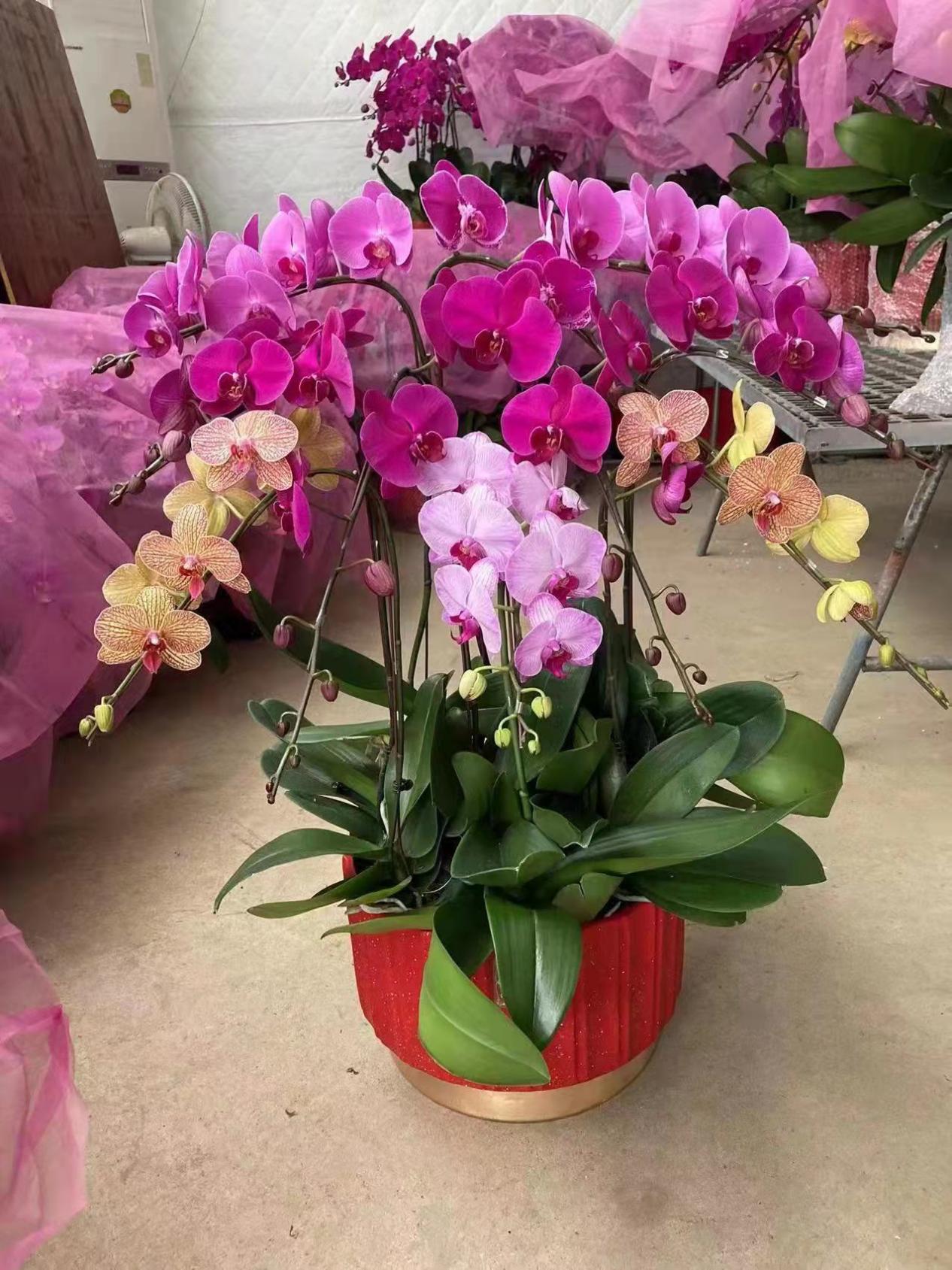 